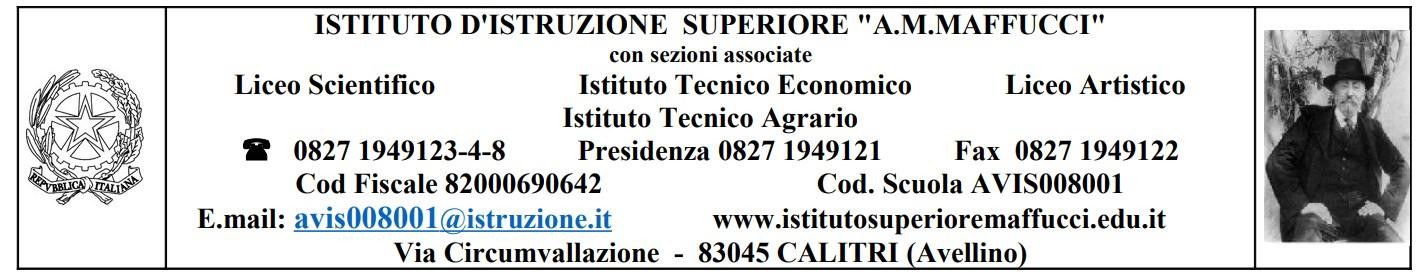 Prot. n.  __________________                                                                               Ai  Signori  __________________________________________ e-mail:_____________________e-mail:_____________________                                                                                                Genitori dello/a studente/essa _________________Classe ______ Sezione _____Indirizzo _____________________e-mail istituzionale:_____________________OGGETTO: Comunicazione delle assenze ai genitori nella DAD (Didattica A Distanza).Comunico, per opportuna conoscenza, che a seguito di segnalazione del coordinatore di classe, suo figlio ________________________, frequentante la classe ______ sez. ________ indirizzo ________________________ di  questo Istituto sta partecipando con discontinuità alle attività didattiche a distanza programmate dalla scuola. In particolare alla data del _______________________ è risultato assente nei giorni dal ________________ al ________________, per un totale ___________________ ore.Si rimarca, in questo particolare momento, l’impegno dei docenti a sostenere, nell’emergenza epidemiologica da COVID-19, in modalità a distanza, una didattica che permetta ai nostri studenti di mantenere il giusto impegno e la necessaria attenzione nei confronti delle attività didattiche e del necessario studio. Solo l’interazione continua tra docenti e studenti consente di non interrompere il  percorso di apprendimento,  mantiene viva la comunità di classe, di scuola e il senso di appartenenza, combatte il rischio di isolamento e di demotivazione.   Pertanto allo/la studente/ssa si chiede la massima serietà e attenzione verso le attività di studio che i docenti man mano stanno proponendo, nelle modalità a distanza.La frequenza, i comportamenti non consoni all’ambiente di apprendimento e l’impegno osservato nel contesto della DAD (Didattica a distanza) influenzeranno il voto di  condotta.Il processo formativo compiuto nel corso dell'attuale periodo di sospensione dell'attività didattica a distanza sarà come di consueto oggetto di valutazione  al termine del periodo emergenziale.Ai genitori si chiede una maggiore vigilanza e un più puntuale raccordo con la scuola per evitare di compromettere l’esito finale. In ogni caso, per eventuali chiarimenti può rivolgersi direttamente al coordinatore di classe prof./prof.ssa ssa _______________ al telefono __________________ o alla mail nomecognome@iismaffuccicalitri.net, nei giorni di ________________dalle ore _______________ alle ore _____________.Cordiali saluti.  Calitri, li  ____/____/2020.IL COORDINATORE DI CLASSEProf./Prof.ssa     ………………………………………………………..IL DIRIGENTE SCOLASTICOProf. Gerardo Cipriano………………………………………………………..MODELLO SEGNALAZIONE ASSENZE DADREV. 01 a.s. 2020/2021